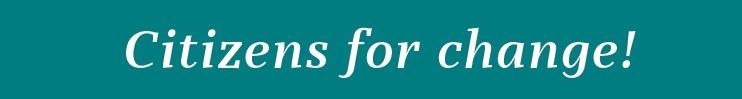 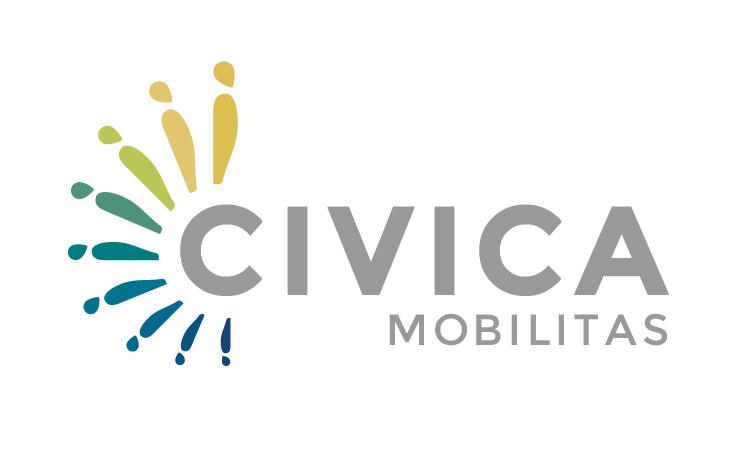 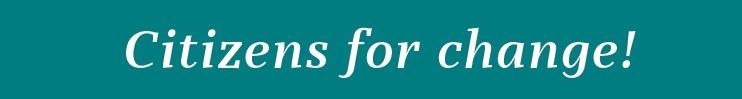 ЦИВИКА МОБИЛИТАСИНСТИТУЦИОНАЛНИ ГРАНТОВИПОВИК ЗА ПРЕДЛОЗИ реф. бр. ЦМ-ИНС-02Рок: 15 ЈАНУАРИ 2016 г., 16:00 ч.ОБРАЗЕЦ ЗА ПРИЈАВА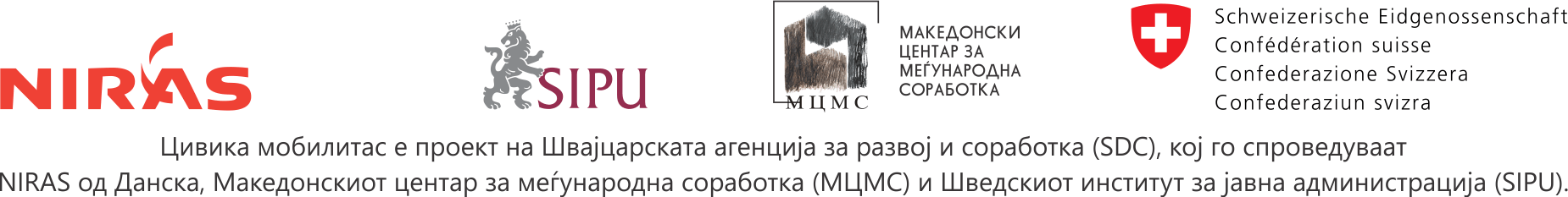 ЗабелешкаОвој образец за пријава е дел од Повикот за предлози за институционални грантови (ИНС) на Цивика мобилитас со референтен број ЦМ-ИНС-02.Сите делови од пријавата, вклучувајќи ги и прилозите треба да бидат пополнети и поднесени до Цивика мобилитас.Пријавата треба да биде во печатена форма (не е дозволено рачно пишувана форма) и мора да биде доставена на македонски јазик. Апликантите дополнително може да достават и верзија на јазик кој го претпочитаат, а во Македонија е еден од службените на национално или на локално ниво: албански, турски, ромски, српски, бошњачки или влашки.Апликантите може да ги избришат објаснувањата дадени како насока (во загради и со закосен фонт), како и фуснотите.Комплетната пријава мора да биде доставена пред крајниот рок наведен на насловната страница.Ве молиме користете фонт Arial, големина 11, без здебелување (bold), закосување (italic) или подвлекување (underline), со единичен (single) проред.Ве молиме, внимателно прочитајте го Водичот за овој Повик за предлози, реф. бр. ЦМ-ИНС-02.СодржинаЗабелешка	21. АПЛИКАНТ	41.1. Основни податоци	41.2. Профил	51.3. Капацитет и искуство	62. ГРАНТ	72.1. Годишен/ни буџет/и	72.2. Барање за грант	73. ПАТОКАЗИ	84. ИЗЈАВА ОД АПЛИКАНТОТ	95. ПРИЛОЗИ	106. ЛИСТА ЗА ПРОВЕРКА	111. АПЛИКАНТ1.1. Основни податоци(Овој дел не треба да надмине една страница)1.2. Профил(Овој дел не треба да надмине една страница)1.3. Капацитет и искуство[Овој дел не треба да надминува две страници – пополнете ги табелите за професионалниот и финансискиот капацитет на апликантот. Апликантот исто така може да даде наративен опис на неговиот капацитет, пр. главни извори на финансирање во одредена година, итн. Опишете го оперативниот капацитет на апликантот, како неговата внатрешна структура и системите, како и други ресурси.]Преглед на професионалниот и финансискиот капацитет на апликантотПреглед на управувачката и раководната структура на апликантот[Ве молиме наведете ги имињата на членовите и нивните позиции и мандати на телата за управување (на пример Управен одбор) и на телата за раководење (на пример извршен директор). Додадете колку што е потребно редови.][Ве молиме дадете краток опис на минимум три проекти во следната табела. Дополнителни референци може да се достават како прилог. Ископирајте ја табелата колку што е потребно]2. ГРАНТ[максимум една страница – барањето за институционален грант на Цивика мобилитас треба да се базира на процената на апликантот за потребните средства за спроведување на нивните патокази врз основа на самооценката и треба соодветно да се одразени во двогодишниот работен план, двогодишниот буџет и временската рамка – прилог 1, 2 и 3]2.1. Годишен/ни буџет/и[Внесете го годишниот буџет (приход) во македонски денари за последните три години (ако е применливо) и пресметајте го просечниот годишен буџет.]2.2. Барање за грант[Внесете ја сумата на бараниот годишен грант и вкупниот баран грант во македонски денари (годишен грант Х 2 години = Х.ХХХ.ХХХ МКД).Овие суми треба да соодветствуваат на двогодишниот буџет даден во Прилог 2.Ве молиме пресметајте го и внесете го делот на бараниот годишен грант во однос на просечниот годишен буџет на апликантот: годишен грант/просечен годишен буџет = ХХ%]3. ПАТОКАЗИ[Ве молиме ограничете го овој дел на максимум две страници, како што е предвидено подолу.Во табелата подолу внесете резиме на вашата самооценка и патокази. Ве молиме опишете кои се главните наоди и заклучоци во секоја област на самооценката, идентификувајќи ги главните силни и слаби страни на вашата граѓанска организација. Ве молиме споделете преку вашите патокази за тоа како вашата граѓанска организација ќе ги подобри институционалните/организациски недостатоци и како ќе ги посочи институционалните/организациски предности идентификувани во процесот на самооценка за да се подобри ситуацијата, особено вклученоста и оспособувањето на конституентите, општественото влијание, практикувањето на вредностите, итн. Патоказите треба да бидат конзистентни и кохерентни со наодите на самооценката.]4. Изјава од апликантотАпликантот, претставуван од долупотпишаниот законски застапник на апликантот, во контекст на овој повик за предлози, реф. бр. ЦМ-ИНС-02, изјавува декаПријавата е целосно пополнета согласно барањата; Сите податоци се точни, а доставените информации за апликантот реално ја претставуваат сегашната состојба на организацијата; Самооценката е спроведена целосно и на партиципативен начин;Апликантот е посветен и има доволен капацитет да ги спроведе предложените организациски трансформации како што е опишано во делот 3. Патокази, како и во прилогот 1. Двогодишен работен план и прилогот 2. Двогодишен буџет, доколку добие институционален грант;Апликантот е директно одговорен за подготовка, управување и спроведување на двогодишниот работен план и буџет и не настапува како посредник;Апликантот ги исполнува условите наведени во критериумите утврдени во делот 3 од Водичот за апликантите;Апликантот ги има подготвено, поднесено и објавено своите годишни финансиски извештаи за последните три години (2012, 2013, 2014 година, ако е применливо);Доколку се побара, апликантот е во можност да ги достави утврдените документи и да постапи по прашањата дефинирани во делот 6 од Водичот за апликантите.Потпишано во име на апликантот5. ПРИЛОЗИВе молиме поднесете ги следните документи како анекси на формуларот за пријавување:Прилог 1. Двегодишен работен план, 2016-2017Прилог 2. Двегодишен буџет, 2016-2017Прилог 3. Распоред на активностиАДМИНИСТРАТИВНИ ДОКУМЕНТИ И ДОКУМЕНТИ ЗА 	КВАЛИФИКУВАНОСТПрилог 4.  Доказ за правен статус: тековна состојба за апликантот издадена од Централниот регистар на Република Македонија, не постара од шест месеци;Прилог 5.  Копии од завршните сметки за последните три години (2012, 2013, 2014/ доколку е применливо), како што се поднесени до Централниот регистер за секоја соодветна година; 6. ЛИСТА ЗА ПРОВЕРКА[По комплетирањето на оваа пријава, како и обезбедувањето на потребната дополнителна документација (прилозите), ве молиме пополнете ја оваа листа за проверка како потврда дека пријавата е целосна и во согласност со критериумите и барањата. Ве молиме означете го секој критериум и барање што се задоволени.]Апликант:Број на пријавата:(пополнува тимот на Цивика мобилитас)ИдентитетИдентитетИдентитетЦелосен назив на апликантот(како што е заведен во Централниот регистар на Република Македонија)(како што е заведен во Централниот регистар на Република Македонија)Назив кој се употребува од страна на апликантотНазив на апликантот на англиски јазикКратенки (МКД/АНГ)Правен статус (тип на организација) Здружение ФондацијаДатум на основањетоПодатоци од регистрацијатаПодатоци од регистрацијатаПодатоци од регистрацијатаДатум на регистрацијатаМесто на регистрацијата[општина][општина]Единствен матичен број (ЕМБС)Единствен даночен број (ЕДБ)Законски застапник(ци)[Име и позиција][Име и позиција]Адреса (како во регистрацијата) Податоци за контактПодатоци за контактПодатоци за контактАдреса (за посети)Адреса (за поштенска доставување)Телефонски број Број на факсЕлектронска адреса (e-mail)Веб-страницаFacebook[Ве молиме внесете го линкот од соодветниот социјален медиум][Ве молиме внесете го линкот од соодветниот социјален медиум]Twitter [Ве молиме внесете го линкот од соодветниот социјален медиум][Ве молиме внесете го линкот од соодветниот социјален медиум]LinkedIn[Ве молиме внесете го линкот од соодветниот социјален медиум][Ве молиме внесете го линкот од соодветниот социјален медиум]Лице за контакт (за оваа пријава)Лице за контакт (за оваа пријава)Лице за контакт (за оваа пријава)Лице за контакт [Име и позиција][Име и позиција]Личен телефонски број / мобиленЛична електронска пошта ИдентитетИдентитетИдентитетИдентитетИдентитет[Накратко опишете го апликантот, мотивацијата за негово основање, неговата визија и мисија, методите на работа, главната дејност/ постигнувањата, итн.][Накратко опишете го апликантот, мотивацијата за негово основање, неговата визија и мисија, методите на работа, главната дејност/ постигнувањата, итн.][Накратко опишете го апликантот, мотивацијата за негово основање, неговата визија и мисија, методите на работа, главната дејност/ постигнувањата, итн.][Накратко опишете го апликантот, мотивацијата за негово основање, неговата визија и мисија, методите на работа, главната дејност/ постигнувањата, итн.][Накратко опишете го апликантот, мотивацијата за негово основање, неговата визија и мисија, методите на работа, главната дејност/ постигнувањата, итн.]КонституентиКонституентиКонституентиКонституентиКонституенти[Накратко опишете кои се конституентите на апликантот][Накратко опишете кои се конституентите на апликантот][Накратко опишете кои се конституентите на апликантот][Накратко опишете кои се конституентите на апликантот][Накратко опишете кои се конституентите на апликантот]Ниво на дејствување Ниво на дејствување Ниво на дејствување Ниво на дејствување Ниво на дејствување  Локално / Општинско Локално / Општинско Национално (Македонија) Национално (Македонија) Европско (ЕУ и/ или пошироко) Регионално (во рамките на РМ) Регионално (во рамките на РМ) Регионално (на Балканот) Регионално (на Балканот) МеѓународноСектори на дејствување Сектори на дејствување Сектори на дејствување Сектори на дејствување Сектори на дејствување  Добро владеење: Добро владеење: Добро владеење: Толеранција Толеранција Демократија Демократија Демократија Култура Култура Владеење на правото Владеење на правото Владеење на правото Деца, млади и студенти Деца, млади и студенти Транспарентност Транспарентност Транспарентност Возрасни Возрасни Отчетност Отчетност Отчетност Лица со посебни потреби Лица со посебни потреби Антикорупција Антикорупција Антикорупција Лезбеjска, геј, бисексуална, трансродова и интерсексуална заедница (ЛГБТИ) Лезбеjска, геј, бисексуална, трансродова и интерсексуална заедница (ЛГБТИ) Човекови права Човекови права Човекови права Вработување Вработување Децентрализација Децентрализација Децентрализација Животна средина и природни ресурси Животна средина и природни ресурси Развој на граѓанско општество Развој на граѓанско општество Развој на граѓанско општество Образование, наука и истражување Образование, наука и истражување Родови прашања Родови прашања Родови прашања Заштита на потрошувачите Заштита на потрошувачите Меѓуетнички односи Меѓуетнички односи Меѓуетнички односи Здравје и здравствена заштита Здравје и здравствена заштита Миграција Миграција Миграција Информации, комуникации и медиуми Информации, комуникации и медиуми Друго (ве молиме наведете: _______________) Друго (ве молиме наведете: _______________)Главен сектор на дејствување на организацијата[наведете само еден сектор што е наведен погоре во сектори на дејствување][наведете само еден сектор што е наведен погоре во сектори на дејствување][наведете само еден сектор што е наведен погоре во сектори на дејствување][наведете само еден сектор што е наведен погоре во сектори на дејствување]Број на персонал 201420132012Вкупен персоналРелевантен персоналБуџет (приход)Име и презимеПозицијаМандат (од-до, гггг-гггг)Реф. 1Назив на проектот:Назив на проектот:Назив на проектот:Назив на проектот:Име на партнерите (ако има)Име на партнерите (ако има)СекторЛокација на проектот Датум…………(дд/мм/гггг)Вкупен буџет (МКД)Вкупен буџет (МКД)Средства раководени од страна на апликантот (во МКД и %)ДонаторДонатор……………Краток опис Краток опис Краток опис Краток опис Краток опис (Накратко опишете ги целите, резултатите, активностите, методологијата и пристапите, продуктите…)(Накратко опишете ги целите, резултатите, активностите, методологијата и пристапите, продуктите…)(Накратко опишете ги целите, резултатите, активностите, методологијата и пристапите, продуктите…)(Накратко опишете ги целите, резултатите, активностите, методологијата и пристапите, продуктите…)(Накратко опишете ги целите, резултатите, активностите, методологијата и пристапите, продуктите…)201420132012Просечен годишен буџетГодишен грант Дел од просекот Број на годиниВкупно барање за грант%2СамооценкаПатоказиОбласт 1. Идеи, заеднички каузи и заеднички активностиОбласт 1. Идеи, заеднички каузи и заеднички активностиОбласт 2. Вредности, убедувања и ставовиОбласт 2. Вредности, убедувања и ставовиОбласт 3. Конституенти / Граѓански ангажманОбласт 3. Конституенти / Граѓански ангажманОбласт 4. Организациски развој / Ниво на организацијаОбласт 4. Организациски развој / Ниво на организацијаОбласт 5. Општествено влијаниеОбласт 5. Општествено влијаниеКохерентност / Меѓусебна поврзаност на патоказитеКохерентност / Меѓусебна поврзаност на патоказитеИме на законскиот/те претставник/циФункција/ииПотпис и печатМесто и датумЧЕКОР 1 – АДМИНИСТРАТИВНА УСОГЛАСЕНОСТ(Забелешки, ако има)Прашалникот за самооценка е пополнет и поднесен онлајн (преку Интернет)Користен е точниот формат на пријаватаПредлогот е напишан на компјутер и е на македонски јазикПриложена е 1 оригинална и 5 идентични копии на пријавата (со прилозите) во хартиена формаПриложена е електронската верзија од пријавата (ЦД или УСБ) Изјавата на апликантот е пополнета и потпишана од неговиот законски застапник Прилози – доставени се сите барани прилози во точниот форматОзначете „не е применливо“ за прилозите кои не се релевантни за вашата пријава.Двегодишниот работен план е приложен и е во точниот форматДвегодишниот буџет е приложен, е во точениот формат и е изразен во македонски денариВременската рамка е приложена и е во точниот форматТековната состојба е приложена и не е постара од 6 месециКопиите од завршните сметки за последните три години се приложени не е применливоЧЕКОР 2 – ПОДОБНОСТАпликантот е регистриран како здружение или фондација според Законот за здруженија и фондацииАпликантот не вклучил партнери и/или соработнициАпликантот не е тековен корисник на институционален или акциски грантБарањето за годишен грант е меѓу 1.000.000 денари и 2.000.000 денариВреметраењето на грантот е 24 месециАпликантот целосно го пополнил делот 3. ПатоказиАпликантот поднел само една пријава